Консультация для родителей«Организация жизнедеятельности и воспитания детей с аутизмом»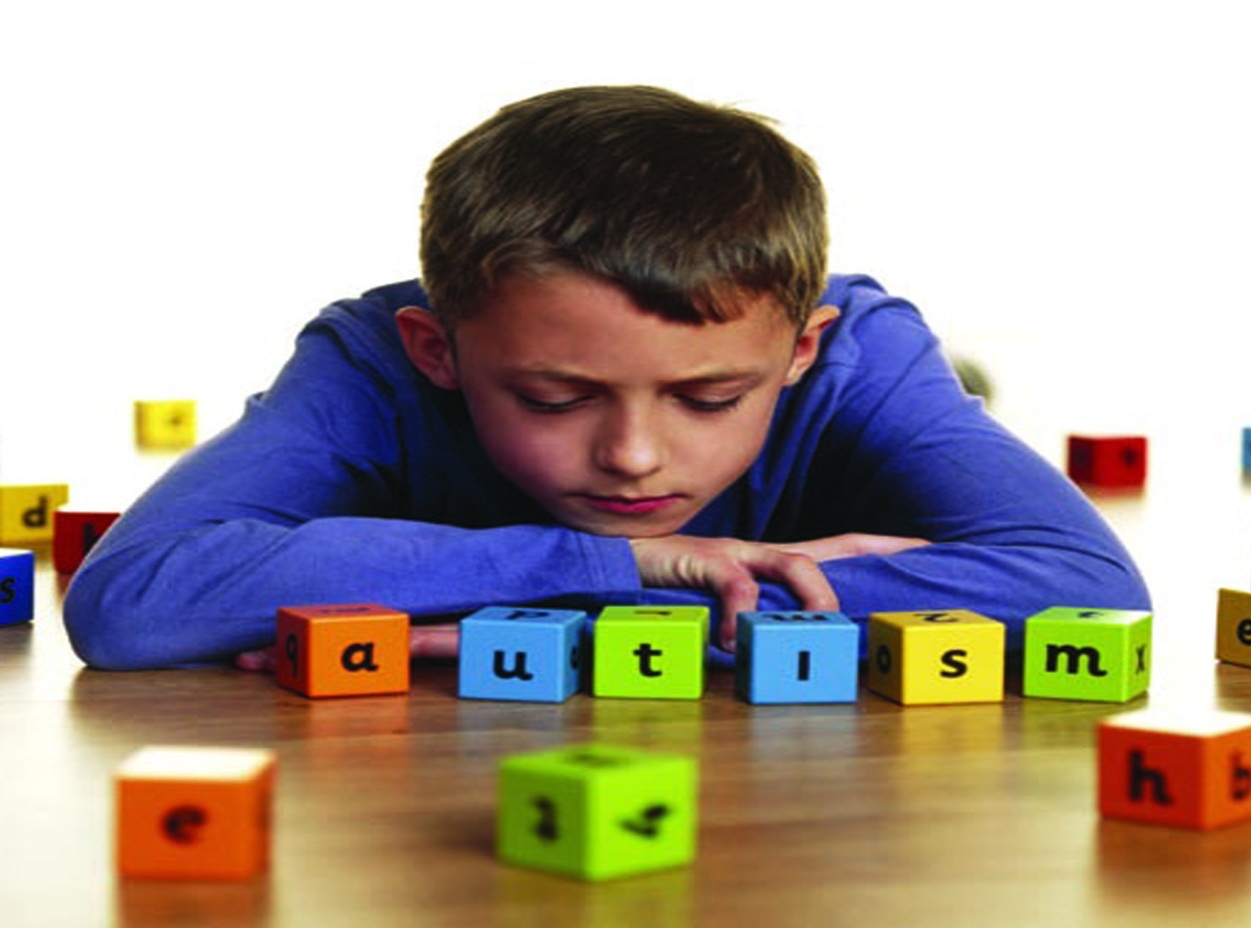 Дети  с РАС (расстройством аутистического спектра) нуждаются в общении даже больше, чем их здоровые сверстники.Семьи, в которых появился ребенок, страдающий аутизмом, всегда особенные, так как на всех членов семьи падает большая физическая и психологическая нагрузка. Прежде всего, один взрослый член семьи (чаще всего  мама) должна находиться все время с ребенком, чтобы обеспечить ему надлежащий уход и иметь возможность постоянно заниматься его социализацией и развитием. Каковы же правила жизни с ребенком -аутистом?Занятия с  ребенком имеющим РАС.Чтобы ребенок, страдающий аутизмом, мог нормально функционировать в обществе, с ним необходимо постоянно заниматься. Программа обучения ребенка должна быть составлена специалистом так,    чтобы   ребенок    мог заниматься тем, что его по-настоящему увлекает и волнует, а родители могли помочь ему справиться с обучением, которое поможет ребенку проявить себя в дальнейшей жизни. Многие аутисты, с которыми упорно занимались в детстве, в дальнейшем стали успешными программистами, художниками, писателями.Четкий режим дня.Чтобы ребенок, страдающий аутизмом, мог нормально чувствовать себя, необходимо составить для него четкий режим дня. Затем присмотреться, сможет ли ребенок следовать этому режиму, и подкорректировать. Необходимо учитывать, что дети - аутисты болезненно воспринимают даже малейшие изменения не только в распорядке дня, но даже в расположении вещей.  Поэтому следует свести к минимуму какие - либо изменения в распорядке дня в дальнейшем. Непрерывать занятия.Вся жизнь семьи должна быть подчинена необходимости регулярного проведения занятий с ребенком. Занятия не должны прерываться ни по какой причине, можно немножко сократить, в случае крайней необходимости, но не прерывать. Прогресс достигается тяжелым и постоянным трудом, но регресс происходит быстро. Если есть возможность посещать коррекционную школу, где, помимо специальных занятий с педагогами и психологами, можно общаться с другими малышами и их семьями,  – это хорошо, так как дает  стимул не только ребенку, но и родителям.Общение с ребенком – аутистом.Как известно,  некоторые дети - аутисты не выносят прикосновений, но для развития психики малыша они просто необходимы, поэтому легкий массаж перед сном может помочь. С таким ребенком нужно как можно больше общаться, хотя поведение и отстраненный взгляд может создать у тебя впечатление, что ребенок вовсе не хочет общения. Однако помни, что дети - аутисты нуждаются в общении намного больше, чем здоровые сверстники. Однако следует отметить, что их особенностью является необходимость в периодическом уединении, поэтому иногда необходимо давать  ребенку возможность побыть наедине с собой. Рекомендации родителям по организации жизнедеятельности ивоспитанию детей с аутизмом.Самое важное для родителей  - никогда не маскировать диагноз,  не убегать от проблемы и не фиксировать все  внимание на негативных аспектах диагноза,  таких,  как:  инвалидность, непонимание окружающих, конфликты в семье и прочее. Гипертрофированное представление о ребенке, как о гениальном, также вредно, как и подавленное  состояние от его не успешности.Как можно раньше адаптировать ребенка к жизни в обществе; научить его справляться с собственными страхами; контролировать эмоции.Необходимо без колебаний отказаться от терзающих иллюзий и выстроенных заранее планов на жизнь. Нужно как можно раньше принять ребенка таким, каков он есть на самом деле. Действовать исходя из интересов ребенка, создавая вокруг него  атмосферу любви и доброжелательности, организовывая его мир до тех пор, пока он не научится делать это самостоятельно. Помните, что аутизм - это расстройство развития ребенка, сохраняющееся на протяжении всей жизни и без вашей поддержки ребенку с аутизмом не выжить.